 Regular Council Meeting – Monday, June 7, 2021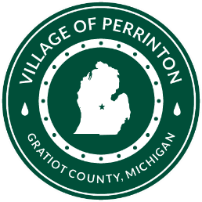 Council Present: Jason Blemaster, Jerilou Gallagher, Jim Mayer, Bob Sali & Rick WilsonAlso, Present:  Janell Dunham, Julie Henry & John NeyVisitors:  Jerrae Arrington	               Absent:  Cathy FeighnerMotioned by Jim Mayer, seconded by Rick Wilson, to accept the May 3, 2021, Meeting Minutes as proposed.  Motion carried.Bob Sali asks to add F.  Car Show & G.  Park FenceMotioned by Jason Blemaster, seconded by Jim Mayer to accept the agenda with adding the letters “F & G”.  Motion carried.Motioned by Jim Mayer, seconded by Jason Blemaster, to accept the transaction report.  Motion carried. Motioned by Jerilou Gallagher, seconded by Rick WIlson, to pay the current bills.  Motion carried.  FIRE DEPARTMENTAir System has been fixed.Training with Ithaca on Right to Know, Pump Operations and Blood Borne Pathogens.ISO – Wednesday, June 9, 20214 personnel went to Ithaca and participated in a Landing Zone Class.Thursday, June 10 Ithaca is having 3 extractions classes and will be landing the chopper that was unable to land.John asked about the rooster and what should be done when someone retires from the department.  In the past watches have been purchased and provided to retirees.DPW:John received a call from Dixon with some questions and John provided answers so they will be getting the specs ready to send bid notices out.John will be calling tomorrow to have Eiffert’s start the Robinson Street project.John is looking into more information with the sales rep on the lagoon aerators.John has been speaking with Spicers concerning a web based software that they can provide and this will allow John more storage for information that is needed by the state now. John has been getting a lot of questions about all the flags in town and Point Broadband (formerly Casair) will be in town and will be install fiber lines throw town.John asked the council if he could purchase seat cover and floor mats for the new pickup.  Rick Wilson made a motion for John to purchase protection for the new truck interior, seconded by Jim Mayer.  Motion carried.  5 – YEAS 0 – NAYSJohn reported to the council that he received 2 applications for the summer help position.  John stated that he would like to hire Jim Troub to fill this position.  He is a resident of the village and thinks he will work out well.  Rick Wilson made a motion to hire Jim Troub for the Summer Help Position, seconded by Jerilou Gallagher.  Motion carried.  5 – YEAS 0 – NAYSJohn reported that Kaden Hallock’s was done as of last week.John had spoke with the rep for the water meter system and software.  The quote for this was $60,000.00 to remeter and software.  This is a cellular program. The meters have a 20 year warranty due to an ultrasonic reader.It was also brought up about visiting our utility charges for water with a base rate, and charging for water at a cost per the gallons used.  OLD BUSINESSM57 Motor Sports:  Julie reported that she received the lease & addendum from Diane Bennett, however when she left on Friday at 4:00 pm it had not yet been received but was in the back on Monday when she got to work.  Discussion of the next step was discussed, and Jerilou Gallagher made a motion to move forward with the “Notice to Quit to Recover Possession of Property” with a must moved out day of July 16, 2021, seconded by Bob Sali.  Motion carried.  5 – YEAS 0 – NAYS.  Janell signed the order and Julie will make copies and send to our attorney.  Janell or Julie will personally deliver to tenant of M57 Motor Sports on Tuesday, June 8, 2021.Jerrae Arrington, secretary of the Planning Commission made the council aware that no one showed up for the Public Meeting on May 24, 2021.  The Planning Commission passed the Master Plan and Jerrae provided it to the council.  Jason Blemaster made a motion to approve the Master Plan for the Village of Perrinton and will be effective as of Tuesday, June 8, 2021, seconded by Jerilou Gallagher.  Motion carried.  5 – YEAS 0 – NAYSNEW BUSINESSJanell reported to the council that she heard back from Dave Nelson, GESA Fire Authority and we would need a motion for them to start the process of accepting the Village of Perrinton as a member of the Authority.  Bob Sali made a motion to enter into formal discussion with the GESA (Gratiot Emergency Services Authority) to evaluate the potential membership in the authority by the Village of Perrinton and the Perrinton Fire Department, seconded by Rick Wilson.  Motion carried.  5 – YEAS 0 – NAYSJanell spoke with the council about the GESA (Gratiot Emergency Services Authority) that they need a couple of members of our council to be on the board to start the project.  Rick Wilson made a motion that members of the Village of Perrinton GESA Board would consist of: Janell Dunham, Jason Blemaster & Jim Mayer, seconded by Jerilou Gallagher.  Motion carried.  5 – YEAS 0 – NAYSJanell stated that Bryon Burgtrof came in and spoke with her about easements from the village on his property on Fulton Street concerning the drains.  Title search has been done already but is not legible so Janell will be contacting a title company to see about having a examiner to decipher it more clearly.Janell asked the council about compensating John Ney, Assistant Fire Chief acting as Fire Chief, for the duties that he is taken over.  This compensation would be the same as Jason Blemaster & Brad Hallock received in the past.  Bob Sali made a motion to compensate John Ney the monetary fund for his duties as acting Fire Chief, seconded by Jason Blemaster.  Motion carried.  5 – YEAS 0 – NAYSBob Sali asked John if he still had the Car Show sign, and if he would put that out and also get the cones for the event when it gets closer.  John agreed that he would do both.Bob Sali asked the council what their thoughts were about removing the fence around the tennis courts in the park.  Posted 6.18.21